拱形诱捕器安装说明安装步骤：取一诱捕器板,折起挂钩。诱捕器板一端沿折线对折定型，诱捕器有卡头端插入另一端的卡口，两个卡头都插入卡口，取一诱芯，挂于挂钩上(封口不撕开！！）取一粘板，放于诱捕器下部平板上，把安装好的诱捕器放于畦面作物间，每5-10米放一个诱捕器，每亩约放5-10套。粘虫板粘满虫子及时更换。定期移动诱捕器更换诱捕位置（每次移动3-5米）。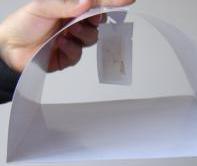 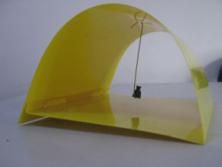 